Приложение 9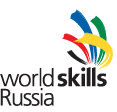 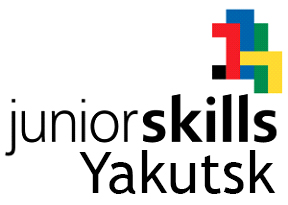 Городской чемпионат профессионального мастерства для школьников JuniorSkills – Yakutsk 2016 КОМПЕТЕНЦИЯТокарные работы на станках с ЧПУКомпетенция "Токарное дело"Компетенция "Токарное дело"Компетенция "Токарное дело"Компетенция "Токарное дело"Компетенция "Токарное дело"Инструмент, который должен привезти с собой участникИнструмент, который должен привезти с собой участникИнструмент, который должен привезти с собой участникИнструмент, который должен привезти с собой участникИнструмент, который должен привезти с собой участник№НаименованиеКоличествоКоличествоКоличество1Сетевой удлинитель на 3 розетки111Необходимые оборудования, канцелярия и.т.д. для проведения чемпионата по данной компетенцииНеобходимые оборудования, канцелярия и.т.д. для проведения чемпионата по данной компетенцииНеобходимые оборудования, канцелярия и.т.д. для проведения чемпионата по данной компетенцииНеобходимые оборудования, канцелярия и.т.д. для проведения чемпионата по данной компетенцииНеобходимые оборудования, канцелярия и.т.д. для проведения чемпионата по данной компетенции№НаименованиеТехническая характеристикаКоличествоНаличие1Фрезерный  станок 122Персональный компьютер (клавиатура и мышь) с ПО для управления станками123Персональный компьютер (клавиатура и мышь) или ноутбук с ПО для моделирования деталей124Заготовки деталей ( дерево)125Набор сверл на ЧПУ12Программное обеспечениеПрограммное обеспечениеПрограммное обеспечениеПрограммное обеспечениеПрограммное обеспечение1ЧПУ «Unimat CNC»11Необходимая мебель и прочие условияНеобходимая мебель и прочие условияНеобходимая мебель и прочие условияНеобходимая мебель и прочие условияНеобходимая мебель и прочие условия1Стол1200 х 700 мм112Стул113Мусорная корзина114Аптечка 115Спецодежда 1